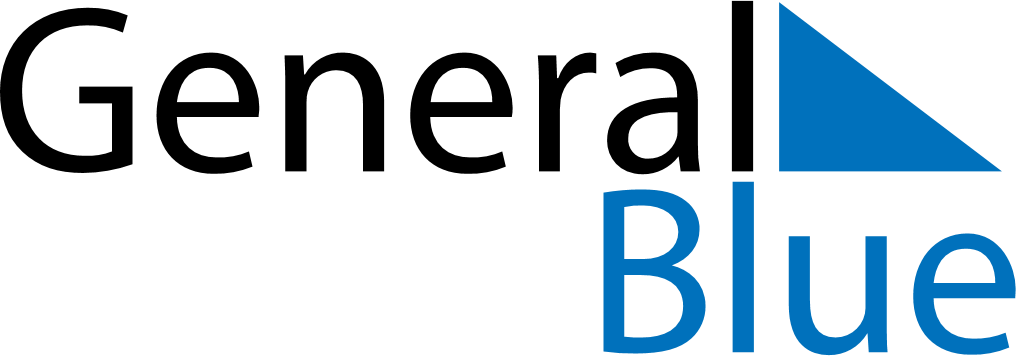 March 2024March 2024March 2024March 2024March 2024March 2024MexicoMexicoMexicoMexicoMexicoMexicoSundayMondayTuesdayWednesdayThursdayFridaySaturday1234567891011121314151617181920212223Benito Juárez’s birthday (day off)Benito Juárez’s birthday24252627282930Maundy ThursdayGood Friday31NOTES